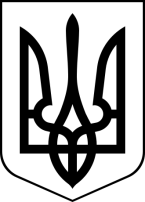 БРОСКІВСЬКИЙ ЗАКЛАД  ЗАГАЛЬНОЇ СЕРЕДНЬОЇ ОСВІТИСАФ'ЯНІВСЬКОЇ СІЛЬСЬКОЇ РАДИІЗМАЇЛЬСЬКОГО РАЙОНУ ОДЕСЬКОЇ ОБЛАСТІН А К А З 05.01.2022                                                                                                                                                                   №10/О                                                                                                                         Про затвердження графіка основноїщорічної відпустки працівників школи на 2022З метою додержання державних гарантій та відносин, пов’язаних з наданням  щорічних відпусток, на виконання статті 10 Закону України «Про відпустки», забезпечення інтересів виробництва, урахування особистих інтересів працівників та можливості їх відпочинкуНАКАЗУЮ:       1. Затвердити графік щорічних відпусток працівників, що входять в систему закладу, на 2022 рік, (додаток 1), погоджений з профспілковим комітетом Бросківського ЗЗСО(протокол від 04.01.2022 № 1).       2. Заступнику директора з навчально-виховної роботи Лепській Н.І.:       2.1. Конкретний період надання щорічних відпусток у межах, установлених графіком, узгоджувати з працівниками та письмово повідомляти працівників про дату початку відпустки не пізніш як за два тижні до  початку відпустки.       2.2. Вести облік відпусток, наданих працівникам протягом 2022  року.       3. Контроль за виконанням наказу залишаю за собою.                                  Директор                                                               Алла ВОДЗЯНОСЬКАЗ наказом ознайомлена         Лепська Н. І.   ЗАТВЕРДЖУЮ  Директор  Бросківського закладу загальної середньої освіти                                                                                                                                                               _______________________ Водзяновська А.П.                                                                                                                                                 _______________________________                                                                                                                                                  (дата)ГРАФІКнадання щорічних відпусток працівникам Бросківського ЗЗСО  у 2022роціПОГОДЖЕНОГолова профспілкової організації_______________ М.В.Малахова__________________________               (дата)Назва структурного підрозділуПрізвище, ім’я, по-батьковіПосадаМісяць надання відпусткиМісяць надання відпустки в разі      її перенесенняПідстава перенесення (номер і дата наказу) відпустки ()Кількість календарних днів відпусткиРобочий  рік, за який надається відпусткаПідпис працівникаБойченко Ганна Григорівна вчитель географіїчервень5602.09.2021-01.09.2022Водзяновська Алла Павлівнадиректорвчитель укр. мови та літературилипень5627.08.2021-26.08.2022Голобородько Тетяна Дмитрівна асистент вчителя  липень5601.09.2021-31.08.2022Діденко Дар’я Олександрівна вчитель початкових класівчервень5601.09.2021-31.08.2022Діма Юлія Георгіївнавчитель англійської мовичервень5104.11.2021-03.11.2022Жук Марія Ігорівнапедагог-організаторчервень5603.09.2021-02.09.2022Жук Марія Ігорівнакерівник гурткачервень4203.09.2021-02.09.2022Журавльова  Ірина Іванівнавчитель математикичервень5601.09.2021-31.08.2022Іовчева Вікторія Вікторівнавчитель початкових класівчервень5616.01.2021 – 15.01.2022Карапузова Іуліанія Володимирівна вчитель-логопедчервень5601.09.2021-31.08.2022Картелян Надія В'ячеславівна вчитель фізичної культури, основ здоров'я липень5209.09.2021-08.09.2022Клопот Світлана Борисівнавчитель укр. мови та літературилипень5616.09.2021-15.09.2022Клопот Світлана Борисівнакерівник гурткалипень4216.09.2021-15.09.2022Колісницька НаталіяЮріївнавчительпочаткових класівчервень5626.08.2021-25.08.2022Конькова Світлана Олександрівна вчитель математикилипень5628.08.2021-27.08.2022Кукліна Ольга Геннадіївна асистент вчителялипень5603.09.2021-02.09.2022Лепська Наталія ІванівнаЗДНВРвчитель історіїчервень5610.09.2021-09.09.2022Малахова Марія В’ячеславівнасоціальний педагогчервень5601.09.2021-31.08.2022Мартинчук Наталія Анатоліївна асистент вчителячервень5601.09.2021-31.08.2022Михальченко Ніна Климівнавчительпочаткових класівчервень5610.09.2021-09.09.2022Мітєва Луїза Олексіївнавчительпочаткових класівсічень3701.09.2021-13.01.2022Мрочко Микола Олександровичвчитель трудового навчання, курсу «Захисту України»липень5601.03.2021-29.02.2022Мрочко Микола Олександровичвчитель трудового навчання, курсу «Захисту України»липень4201.03.2021-29.02.2022Мрочко Микола Олександровичкерівник гурткалипень4201.03.2021-29.02.2022Ніколаєва Світлана Василівнавчитель фізики, математикилипень5631.08.2021-30.08.2022Подколоднєва Тетяна Сергіївна вчитель біології, хіміїлипень5601.09.2021-31.08.2022Проскуріна Ірина В'ячеславівнапсихологчервень5612.01.2021-11.01.2022Решельян Лідія Василівнавчительтрудового навчаннялипень4217.09.2021-16.09.2022Решельян Лідія Василівнавчительтрудового навчаннялипень4217.09.2021-16.09.2022Решельян Лідія Василівнакерівник гурткалипень4217.09.2021-16.09.2022Романова Ольга Миколаївна асистент вчителячервень561001.09.2021-31.08.2022Рубцова Наталія Олександрівнавчительпочаткових класівлипень5615.08.2021-14.08.2022Руснак Любов Олексіївнабібліотекарлипень3110.11.2021-09.11.2022Садко Кристина Миколаївнавчитель інформатикичервень5601.09.2021-31.08.2022Саяпіна Марія Георгіївна  вчитель англійської мовилипень5624.02.2021-23.02.2022Степаненко Оксана Миколаївнавчитель інформатикилипень    5602.09.2021-01.09.2022Степаненко Оксана Миколаївнакерівник гурткалипень   4202.09.2021-01.09.2022Тарахтієнко Альона Миколаївнавчитель історіїлипень5601.09.2021-31.08.2022Татарли Максим Михайловичвчитель фізичного вихованнячервень5601.09.2021-31.08.2022Ткаченко Тетяна  Дмитрівнавчительпочаткових класівлипень    5610.01.2021 -09.01.2022Трифонова Наталія Михайлівнавчитель англ. мови, лаборантлипень5621.02.2021-20.02.2022Тюлю Тетяна Михайлівна асистент вчителячервень5601.09.2021-31.08.2022Тюлю Тетяна Михайлівна керівник гурткачервень4201.09.2021-31.08.2022Філіпова Наталія Вікторівнавчительукр. мови та літературичервень561004.05.2021-03.05.2022Фільчакова Валентина Іванівнавчительпочаткових класівчервень5630.09.2021-29.09.2022Фоміна Олена Євгенівнавчитель музичного мистецтвалипень 5226.11.2021-25.11.2022Фоміна Олена Євгенівнакерівник гуртка4226.11.2021-25.11.2022Храпавицька Валентина Дмитрівнавчитель етики, асистент вчителялипень5601.09.2021-31.08.2022Цимбалюк Вікторія Олександрівна асистент вчителячервень561005.12.2021-04.12.2022Щербина Катерина Геннадіївна асистент вчителячервень5601.09.2021-31.08.2022Щербина Марина СтепанівнаЗДНВР,вчитель зарубіжної літературичервень5627.08.2021-26.08.2022Ющенко Анастасія Валеріївна асистент вчителялипень5601.09.2021-31.08.2022Янсон Люба Зіновіївнавчитель укр. мовилипень5612.01.2021-11.01.2022